CURRICULUM VITAE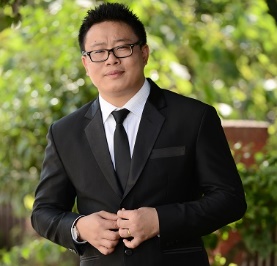 Mr. KAZIKAZI.306494@2freemail.com 	 CAREER OBJECTIVETo obtain a challenge position that offers opportunity for career advancement and personality development and fully utilizes my abilities in an environment when I would learn and improve myself and this aim an assent to the organization.PERSONAL STRENGTHI work extremely well both as team player and independently.I have dynamic sound health and self-confidence that can undertake any type of work assessed to me.EDUCATION QUALIFICATIONHSEB (+2) passed in Computer Science from PUBOHSS CollegeSchool Leaving certificate (S.L.C) passed from Tri-Padma Vidyashram Higher Secondary SchoolADDITIONAL QUALIFICATIONAttended the elementary Hygiene Training conduct by Emirates Flight Catering, Dubai (Under the Health Association of Scotland).Attended the Quality Awareness Training conducted by Emirates Flight Catering, DubaiCompleted Aviation Security Awareness by Emirates Flight Catering, DubaiPassed an assessment in Food Safety in Catering by High field Awarding Body for Compliance(HABC) by Emirates Flight Catering, DubaiGood knowledge of ComputerWORKING EXPERIENCETwo year experience as a salesman at White Feather Shopping Store, NepalSix months experience as a Team Member in Antardristi Nepal (NGO)One year experience as a cadet in Nepal Cadet Cops (NCC)PRESENT EXPERIENCEWorking at Dubai International Airport as a Position of General Assistant by Emirates Flight Catering from 17-02-2013 to till date.INTERESTInternet, Basketball, MusicDECLARATIONI hereby declare that all the above furnished information is correct and true to the best of my knowledge and belief.